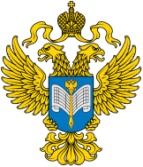 ФЕДЕРАЛЬНАЯ СЛУЖБА ГОСУДАРСТВЕННОЙ СТАТИСТИКИ (РОССТАТ)Территориальный орган Федеральной службы государственной статистики по Белгородской области (БЕЛГОРОДСТАТ)ПРЕСС-РЕЛИЗ 10 августа 2022 годаОсновные показатели социально-экономического развития 
Белгородской области на фоне России и регионов Центрального федерального округа в январе-июне 2022 годаПо итогам работы за январь-июнь 2022 года индекс промышленного производства по видам экономической деятельности: "Добыча полезных ископаемых", "Обрабатывающие производства", "Обеспечение электрической энергией, газом и паром; кондиционирование воздуха", "Водоснабжение; водоотведение, организация сбора и утилизации отходов, деятельность по ликвидации загрязнений" в Российской Федерации по сравнению с январем-июнем 2021 года составил 102,0%, в среднем по регионам Центрального федерального округа (ЦФО) – 105,8%, в Белгородской области – 102,6%. По объему отгруженных товаров собственного производства, выполненных работ и услуг собственными силами в январе-июне 2022 года в расчете на душу населения по виду экономической деятельности "Добыча полезных ископаемых" (103,6 тыс. рублей) Белгородская область среди регионов ЦФО занимает лидирующее положение; по виду деятельности "Обрабатывающие производства" Белгородскую область (363,1 тыс. рублей) опережают Липецкая (499,6 тыс. рублей), Калужская (458,9 тыс. рублей) области, г. Москва (386,0 тыс. рублей) и Тульская область (380,1 тыс. рублей).В январе-июне 2022 года в области за счет всех источников финансирования сдано в эксплуатацию 407,7 тыс. м2 общей площади жилых помещений, или 98,8% к уровню января-июня 2021 года. На долю области приходится 2,4% от сданной в эксплуатацию общей площади жилья по ЦФО и 0,8% – по России в целом.Объем введенного жилья в расчете на 1000 человек населения в среднем по России составил 361,4 м2, по регионам ЦФО – 443,3 м2, в Белгородской области – 266,1 м2. В январе-июне 2022 года в хозяйствах всех категорий Белгородской области произведено скота и птицы на убой (в живом весе) 866,9 тыс. тонн (99,8% к уровню января-июня 2021 года), 358,2 тыс. тонн молока (102,7%), 805,3 млн. штук яиц (99,8%).Белгородская область по объему производства скота и птицы на убой (в живом весе) в расчете на душу населения (565,9 кг) занимает лидирующее положение среди регионов ЦФО. Объем производства молока в расчете на душу населения (в Белгородской области – 233,8 кг) больше в Рязанской области (274,9 кг); яиц (526 штук) – в Ярославской (862 штуки) и в Костромской (733 штуки) областях.Оборот розничной торговли в январе-июне 2022 года составил по области 217,1 млрд. рублей, оборот оптовой торговли – 464,2 млрд. рублей. По предварительным данным, населению было оказано платных услуг на сумму 50,6 млрд. рублей. Оборот розничной торговли в расчете на душу населения 
(в Белгородской области – 141,7 тыс. рублей) среди регионов ЦФО выше в 
г. Москве, в Московской, Воронежской и в Липецкой областях, оборот оптовой торговли в расчете на душу населения (в Белгородской области – 303,0 тыс. рублей) – в г. Москве и в Московской и в Воронежской  областях.  По объему платных услуг, оказанных на душу населения, Белгородскую область 
(33,0 тыс. рублей) опережают г. Москва, Московская и Липецкая области. В январе-мае 2022 года положительный финансовый результат деятельности организаций области (без субъектов малого предпринимательства, кредитных организаций, государственных (муниципальных) учреждений, некредитных финансовых организаций) составил 173,5 млрд. рублей, что на 22,1% ниже уровня января-мая 2021 года. Среди регионов ЦФО по сальдированному финансовому результату в расчете на душу населения Белгородскую область (113,3 тыс. рублей) опережают г. Москва (216,5 тыс. рублей) и Липецкая область (146,8 тыс. рублей).Средняя номинальная начисленная заработная плата по полному кругу организаций Белгородской области в мае 2022 года составила 46133 рубля и по сравнению с маем 2021 года увеличилась на 15,5%, в целом по Российской Федерации – 62457 рублей (увеличение на 10,0%), по регионам ЦФО – 76666 рублей (на 7,9%). Более высокая заработная плата среди регионов ЦФО отмечена в г. Москве (113671 рубль), в Московской (67119 рублей), Калужской (51426 рублей) и в Тульской (48332 рубля) областях.Демографическая ситуация в январе-мае 2022 года сложилась следующим образом. Общий коэффициент рождаемости в Белгородской области составил 7,0 родившихся на 1000 человек населения. Коэффициенты смертности населения (в Белгородской области – 15,7) и естественной убыли (8,7) ниже в г. Москве и в Московской области. При использовании материалов Территориального органа Федеральной службы государственной статистики по Белгородской области 
в средствах массовой информации ссылка на источник обязательна